Escola Estadual de Ensino Médio Maurício Sirotsky Sobrinho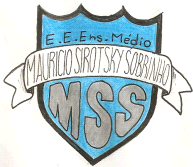 PPDA - 1 TRIMESTRE 2° anoProfessora: Paula SchusterObjetivos: Reconhecer um produto notável e resolver de acordo com o caso correspondente;Resolver uma equação de 2° grau;Reconhecer um triângulo retângulo a partir das medidas dos seus lados;Aplicar o Teorema de Pitágoras para calcular a medida do lado desconhecido num triângulo retângulo; Aplicar as relações métricas em um triângulo retângulo.Orientações:Todos os alunos foram cadastrados no Portal da Matemática  (http://matematica.obmep.org.br/), tendo acesso a todo material lá disponível: videoaula, exercícios resolvidos, caderno de exercícios, teste e material teórico. O plano de estudos do 1° trimestre para o 2° ano será realizado através do Portal. Para que os alunos possam superar as suas defasagens, anteriormente expressas como Construção Parcial da Aprendizagem (CPA) ou Construção Restrita da Aprendizagem (CRA), alcançando então a Construção Satisfatória da Aprendizagem (CSA) deverão realizar as seguintes orientações e atividades:* Realizar, concluir e obter certificado no módulo "Produtos Notáveis e Fatoração de Expressões Algébricas". O módulo pode ser encontrado no Portal, na página que refere-se ao 8° ano do Ensino Fundamental.* Realizar, concluir e obter certificado no módulo "Equações do Segundo Grau". O módulo encontra-se no Portal, na página que refere-se ao 9° ano do Ensino Fundamental.* No módulo "Semelhança de Triângulos e Teorema de Tales", que se encontra na página do 9° ano do Ensino Fundamental, realizar as seguintes atividades:Assistir os vídeos: Relações métricas no Triângulo Retângulo - parte 1;Relações métricas no Triângulo Retângulo - parte 2;Resolução de Exercícios: Relações métricas no Triângulo Retângulo - parte 1;Resolução de Exercícios: Relações métricas no Triângulo Retângulo - parte 2.Realizar as atividades do Caderno de Exercícios (exercícios: 1,3,4,5,6).Todas as atividades serão realizadas no Portal da Matemática, para isso os alunos precisam estar conectados a internet. De acordo com a pesquisa socioeconômica realizada no inicio do ano letivo, a maioria dos nossos alunos possuem computador e acesso a internet em casa, mas os alunos que não tiverem condições de realizar as atividades fora da escola, poderão agendar antecipadamente, com a Professora Paula um horário no contraturno para uso do laboratório de informática da escola.O prazo máximo para a conclusão de todas as atividades descritas acima é 04 de setembro de 2016, até as 23h59min. Bom estudo!